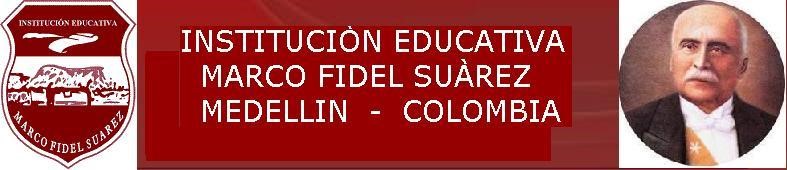 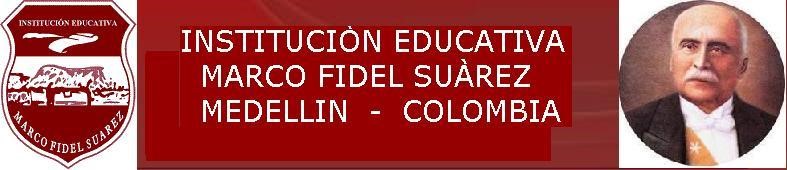 AREA:    	EDUCACION ARTISTICA GRADO:    	 PRIMERO OBJETIVOS DE GRADOReconocer y explorar las posibilidades sensoriales del  cuerpo a través del juego.Descubrir los objetos e imágenes de su entorno e incorporarlos a ejercicios de expresión.Utilizar diversos materiales en la transformación o creación de objetos. 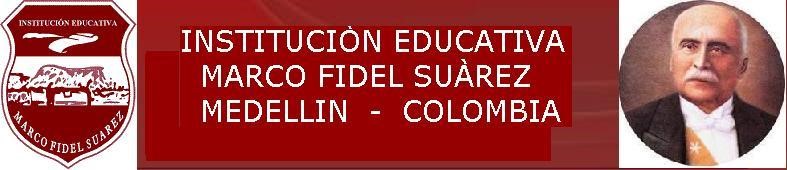 AREA:    	EDUCACION ARTISTICA GRADO:    	 PRIMERO OBJETIVOS DE GRADOReconocer y explorar las posibilidades sensoriales del  cuerpo a través del juego.Descubrir los objetos e imágenes de su entorno e incorporarlos a ejercicios de expresión.Utilizar diversos materiales en la transformación o creación de objetos. SECRETARIA DE EDUCACION AREA:    	EDUCACION ARTISTICA GRADO:    	 PRIMERO OBJETIVOS DE GRADOReconocer y explorar las posibilidades sensoriales del  cuerpo a través del juego.Descubrir los objetos e imágenes de su entorno e incorporarlos a ejercicios de expresión.Utilizar diversos materiales en la transformación o creación de objetos. AREA:    	EDUCACION ARTISTICA GRADO:    	 PRIMERO OBJETIVOS DE GRADOReconocer y explorar las posibilidades sensoriales del  cuerpo a través del juego.Descubrir los objetos e imágenes de su entorno e incorporarlos a ejercicios de expresión.Utilizar diversos materiales en la transformación o creación de objetos. PERIODO 1EJES CURRICULARES Y PREGUNTA PROBLEMATIZADORA¿Cómo generar espacios de experimentación sensorial que posibiliten el desarrollo interpersonal?Sensibilidad cenestésica, visual, auditiva, interpretación formal, extra textual, producción y transformación simbólica.TIEMPO 10Horas COMPETENCIAS: habilidades y capacidades que el estudiante debe  desarrollar autonomía, axiología, relaciones intra e inter personal, relaciones con la trascendencia, pensamiento crítico reflexivo, competencias sociales y ciudadanas, creatividad .  COMPETENCIAS: habilidades y capacidades que el estudiante debe  desarrollar autonomía, axiología, relaciones intra e inter personal, relaciones con la trascendencia, pensamiento crítico reflexivo, competencias sociales y ciudadanas, creatividad .  COMPETENCIAS: habilidades y capacidades que el estudiante debe  desarrollar autonomía, axiología, relaciones intra e inter personal, relaciones con la trascendencia, pensamiento crítico reflexivo, competencias sociales y ciudadanas, creatividad .  Semanas 10ESTANDARES:  conoce las normas básicas para la sana convivencia en el área de artística     Identifica los valores que practica con sus compañeros en el aula de clase Señala las fortalezas del trabajo en grupo y del trabajo individual para el desarrollo de las actividades del área. Selecciona habilidades para mejorar la asimilación de los conceptos trabajados de una manera creativa. DERECHOS BÁSICOS DE APRENDIZAJE.Reconoce en algunos textos, la posibilidad de desarrollar su capacidad lúdica y creativa día a día.ESTANDARES:  conoce las normas básicas para la sana convivencia en el área de artística     Identifica los valores que practica con sus compañeros en el aula de clase Señala las fortalezas del trabajo en grupo y del trabajo individual para el desarrollo de las actividades del área. Selecciona habilidades para mejorar la asimilación de los conceptos trabajados de una manera creativa. DERECHOS BÁSICOS DE APRENDIZAJE.Reconoce en algunos textos, la posibilidad de desarrollar su capacidad lúdica y creativa día a día.ESTANDARES:  conoce las normas básicas para la sana convivencia en el área de artística     Identifica los valores que practica con sus compañeros en el aula de clase Señala las fortalezas del trabajo en grupo y del trabajo individual para el desarrollo de las actividades del área. Selecciona habilidades para mejorar la asimilación de los conceptos trabajados de una manera creativa. DERECHOS BÁSICOS DE APRENDIZAJE.Reconoce en algunos textos, la posibilidad de desarrollar su capacidad lúdica y creativa día a día.INDICADORES: Realiza pequeños trabajos empleando las técnicas del recortado, rasgado, coloreado y moldeado. Realiza las actividades de clase: talleres, fichas, entre otros. Demuestra  interés en todas las actividades propuestas en clase. INDICADORES: Realiza pequeños trabajos empleando las técnicas del recortado, rasgado, coloreado y moldeado. Realiza las actividades de clase: talleres, fichas, entre otros. Demuestra  interés en todas las actividades propuestas en clase. INDICADORES: Realiza pequeños trabajos empleando las técnicas del recortado, rasgado, coloreado y moldeado. Realiza las actividades de clase: talleres, fichas, entre otros. Demuestra  interés en todas las actividades propuestas en clase. CONTENIDOS Dibujo y color El punto y la línea Las formas básicas (circulo, cuadrado, triangulo) Identificación de las formas básicas con formas de la naturaleza y objetos. Aplicación del color, Experimentación con pintura y en diferentes materiales. CONTENIDOS Dibujo y color El punto y la línea Las formas básicas (circulo, cuadrado, triangulo) Identificación de las formas básicas con formas de la naturaleza y objetos. Aplicación del color, Experimentación con pintura y en diferentes materiales. CONTENIDOS Dibujo y color El punto y la línea Las formas básicas (circulo, cuadrado, triangulo) Identificación de las formas básicas con formas de la naturaleza y objetos. Aplicación del color, Experimentación con pintura y en diferentes materiales. CONTENIDOS Dibujo y color El punto y la línea Las formas básicas (circulo, cuadrado, triangulo) Identificación de las formas básicas con formas de la naturaleza y objetos. Aplicación del color, Experimentación con pintura y en diferentes materiales. CONCEPTUAL CONCEPTUAL PROCEDIMENTAL ACTITUDINAL Realiza pequeños trabajos empleando las técnicas del recortado, rasgado, coloreado y moldeado. Realizar a partir del punto y de la línea, las formas básicas. Comparar las formas básicas con otros objetos y formas de la naturaleza. Se interesa por realizar dibujos a partir de formas básicas.  Admira e identifica formas en la naturaleza. Muestra interés en la realización de dibujos, utilizando diversas formas y colores. METODOLOGIA RECURSOS ACTIVIDADES La metodología propuesta para trabajar el área de artística debe ser activa en busca del  pleno desarrollo de la personalidad, de libertad fundamental, comprensión, tolerancia y el respeto por la diversidad creativa. Por medio de la metodología del aprendizaje significativo se lleva al estudiante a que desarrolle vínculos con la naturaleza, que explore, esto le permitirá desarrollar  su creatividad e inventiva ya que él forma  parte activa en la construcción del conocimiento. Por todo esto, en el proceso metodológico se le debe orientar  a los estudiantes respetando su libertad de expresión, estimularle su creatividad, espontaneidad, imaginación y originalidad a través del empleo de diversos materiales y elementos que le motiven su trabajo creativo.  Colores, vinilos, hojas de papel, cuaderno, figuras geométricas Colorear siluetas dadas. Contacto con la pintura. Plana libre usando el renglón. Comparación de figuras geométricas con objetos  y figuras de la naturaleza Colorear figuras geométricas tratando de no salirse de la línea Relación de colores con figuras geométricas (por ejemplo amarillo con triángulos, azul con cuadrado, etc.) Trazos verticales y horizontales con puntos y líneas Dibujos sencillos con puntos Dibujo libre donde utilice puntos y líneas Creación de una composición con figuras geométricas Obtención de puntos con diferentes elementos (lápiz  marcadores, plastilina) - Creación de texturas con puntos EVALUACION EVALUACION CRITERIO CRITERIO PROCESO PROCESO PROCEDIMIENTO PROCEDIMIENTO FRECUENCIA FRECUENCIA Evaluación permanente de los conocimientos adquiridos en el área. Atención 	y 	participación 	en clase. Asistencia y puntualidad.  Responsabilidad en el cumplimiento de los deberes académicos individuales y grupales Comportamiento acorde a la actividad.  Respeto por el docente, los compañeros y la clase Participación, 	compromiso desempeño. Estos criterios no deben desarrollarse al margen de los criterios de validez, confiabilidad, practicidad y utilidad. Evaluación permanente de los conocimientos adquiridos en el área. Atención 	y 	participación 	en clase. Asistencia y puntualidad.  Responsabilidad en el cumplimiento de los deberes académicos individuales y grupales Comportamiento acorde a la actividad.  Respeto por el docente, los compañeros y la clase Participación, 	compromiso desempeño. Estos criterios no deben desarrollarse al margen de los criterios de validez, confiabilidad, practicidad y utilidad. Conocimientos previos de  los estudiantes. Salidas de observación. Exploración  de materiales. 	Observación 	directa 	de 	los Trabajos a realizar Trabajos en equipos. Socializaciones. Explicaciones 		generales 	y personalizadas.  Asesorías constante durante la clase ... Conocimientos previos de  los estudiantes. Salidas de observación. Exploración  de materiales. 	Observación 	directa 	de 	los Trabajos a realizar Trabajos en equipos. Socializaciones. Explicaciones 		generales 	y personalizadas.  Asesorías constante durante la clase ... . Se realizara un seguimiento con una valoración del 90% correspondiente a diferentes estrategias evaluativas. El seguimiento por parte del profesor(a) debe hacerse llevando un registro de la información que arroja el acto evaluativo, este permite tener una memoria escrita del proceso y de las fortalezas y dificultades del estudiante. El seguimiento le permitirá al estudiante, tomar conciencia sobre sus avances y dificultades en cada una de las áreas, reflexionar constantemente sobre su proceso de aprendizaje y convertirse en controlador de sus propios procesos formativos En los que interviene, monitoreando sus acciones frente a la apropiación de conocimiento  y creando sus propias metas en la superación de los indicadores de desempeño no alcanzados. Se realizara una autoevaluación con un valor del 10% en cada Periodo. Para los(as) estudiantes que presentan Necesidades Educativas Especiales se implementarán adaptaciones para evaluar las . Se realizara un seguimiento con una valoración del 90% correspondiente a diferentes estrategias evaluativas. El seguimiento por parte del profesor(a) debe hacerse llevando un registro de la información que arroja el acto evaluativo, este permite tener una memoria escrita del proceso y de las fortalezas y dificultades del estudiante. El seguimiento le permitirá al estudiante, tomar conciencia sobre sus avances y dificultades en cada una de las áreas, reflexionar constantemente sobre su proceso de aprendizaje y convertirse en controlador de sus propios procesos formativos En los que interviene, monitoreando sus acciones frente a la apropiación de conocimiento  y creando sus propias metas en la superación de los indicadores de desempeño no alcanzados. Se realizara una autoevaluación con un valor del 10% en cada Periodo. Para los(as) estudiantes que presentan Necesidades Educativas Especiales se implementarán adaptaciones para evaluar las La evaluación es un proceso permanente y continuo. Por periodo académico el estudiante Tendrá un mínimo de 4 valoraciones correspondientes a las diferentes estrategias evaluativas. El desarrollo de las actividades de los planes de apoyo de recuperación será permanente y continuo. Al final del período se hará con cada estudiante la auto evaluación permitiendo la reflexión y el Compromiso para superar los desempeños bajos. Con el informe del periodo, se entregaran las actividades  de apoyo para recuperar los indicadores de desempeño La evaluación es un proceso permanente y continuo. Por periodo académico el estudiante Tendrá un mínimo de 4 valoraciones correspondientes a las diferentes estrategias evaluativas. El desarrollo de las actividades de los planes de apoyo de recuperación será permanente y continuo. Al final del período se hará con cada estudiante la auto evaluación permitiendo la reflexión y el Compromiso para superar los desempeños bajos. Con el informe del periodo, se entregaran las actividades  de apoyo para recuperar los indicadores de desempeño Competencias de estos estudiantes. Valorados en nivel bajo, estas serán evaluadas en la segunda semana del siguiente periodo. OBSERVACIONES. OBSERVACIONES. OBSERVACIONES. OBSERVACIONES. PLAN DE APOYO:  Presentar un dibujo en el cual utilice las figuras geométricas. Realizar un dibujo a partir de líneas y puntos. Exponer ante el grupo un trabajo elaborado con diferentes materiales PLAN DE NIVELACION: Aplicar de  prueba diagnóstica para medir la motricidad y capacidades artísticas. PLAN DE PROFUNDIZACION: Realizar un cuento a través de dibujos.  		Consultar temas afines a conceptos relacionados. PLAN DE APOYO:  Presentar un dibujo en el cual utilice las figuras geométricas. Realizar un dibujo a partir de líneas y puntos. Exponer ante el grupo un trabajo elaborado con diferentes materiales PLAN DE NIVELACION: Aplicar de  prueba diagnóstica para medir la motricidad y capacidades artísticas. PLAN DE PROFUNDIZACION: Realizar un cuento a través de dibujos.  		Consultar temas afines a conceptos relacionados. PLAN DE APOYO:  Presentar un dibujo en el cual utilice las figuras geométricas. Realizar un dibujo a partir de líneas y puntos. Exponer ante el grupo un trabajo elaborado con diferentes materiales PLAN DE NIVELACION: Aplicar de  prueba diagnóstica para medir la motricidad y capacidades artísticas. PLAN DE PROFUNDIZACION: Realizar un cuento a través de dibujos.  		Consultar temas afines a conceptos relacionados. PLAN DE APOYO:  Presentar un dibujo en el cual utilice las figuras geométricas. Realizar un dibujo a partir de líneas y puntos. Exponer ante el grupo un trabajo elaborado con diferentes materiales PLAN DE NIVELACION: Aplicar de  prueba diagnóstica para medir la motricidad y capacidades artísticas. PLAN DE PROFUNDIZACION: Realizar un cuento a través de dibujos.  		Consultar temas afines a conceptos relacionados. Adecuaciones curriculares: Se planearán actividades de acuerdo con las necesidades individuales de los estudiantes, involucrando a la familia. Adecuaciones curriculares: Se planearán actividades de acuerdo con las necesidades individuales de los estudiantes, involucrando a la familia. Adecuaciones curriculares: Se planearán actividades de acuerdo con las necesidades individuales de los estudiantes, involucrando a la familia. Adecuaciones curriculares: Se planearán actividades de acuerdo con las necesidades individuales de los estudiantes, involucrando a la familia. PERIODO 2EJES CURRICULARES  Y PREGUNTA PROBLEMATIZADORA¿Cómo desarrollar la percepción sensorial a través del descubrimiento corporal?Sensibilidad cenestésica, visual, auditiva, interpretación formal, extra textual, producción y transformación simbólica.TIEMPO10 Horas COMPETENCIAS: habilidades y capacidades que el estudiante debe  desarrollar Autonomía, axiología, relaciones intra e inter personal, relaciones con la trascendencia, pensamiento crítico reflexivo, competencias sociales y ciudadanas, creatividad. Semanas 10ESTANDARES:  Comprende el concepto de autonomía en la toma de decisiones para la elaboración de sus creaciones artísticas. Discrimina cuales son los valores que se deben aplicar dentro del aula para el desarrollo de las actividades artísticas. Distingue que como ser social parte de su individualidad para el desarrollo de sus actividades respetando la colectividad.Define habilidades que permiten mejorar la apropiación de los conceptos trabajados para aplicarnos en el entorno de manera creativa. DERECHOS BÁSICOS DE APRENDIZAJE:Interpreta diferentes textos a partir de la lectura de imágenes sencillas y melodías cortas.MATRICES:. INDICADORES: Sigue instrucciones en la realización de trabajos artísticos. Demuestra su creatividad en los trabajos artísticos.  Realización de trabajos empleando las técnicas del recortado, rasgado, plegado, coloreado y modelado.Realización de las actividades de clase: Talleres, fichas, entre otros.CONTENIDOS Canciones infantiles Rondas y juegos –Apreciación musical -	Pintura.Elaboración de títeres Esterillado Modelado con arcilla CONTENIDOS Canciones infantiles Rondas y juegos –Apreciación musical -	Pintura.Elaboración de títeres Esterillado Modelado con arcilla CONTENIDOS Canciones infantiles Rondas y juegos –Apreciación musical -	Pintura.Elaboración de títeres Esterillado Modelado con arcilla CONCEPTUAL PROCEDIMENTAL ACTITUDINAL -Sigue instrucciones en la realización de trabajos artísticos. -Demuestra su creatividad en los trabajos artísticos. -Aplicar adecuadamente el color en sus creaciones. -Experimentar en las actividades con diversos materiales. -Dramatizar con su cuerpo diferentes situaciones. -Interpreta diferentes papeles haciendo uso de los títeres. -Practicar diferentes rondas y juegos. -Demuestra agrado por las Diferentes expresiones musicales. - Se integra y realiza con agrado dramatizaciones. -Aprecia y respeto diferentes ritmos musicales. Disfruta del trabajo con títeres  METODOLOGIA RECURSOS ACTIVIDADES La metodología propuesta para trabajar el área de artística debe ser activa en busca del  pleno desarrollo de la personalidad, de libertad fundamental, comprensión, tolerancia y el respeto por la diversidad creativa. Por medio de la metodología del aprendizaje significativo se lleva al estudiante a que desarrolle vínculos con la naturaleza, que explore, esto le permitirá desarrollar  su creatividad e inventiva ya que él forma  parte activa en la construcción del conocimiento. Por todo esto, en el proceso metodológico se le debe orientar  a los estudiantes respetando su libertad de expresión, estimularle su creatividad, Cd de música, material de desecho, títeres, teatrino, grabadora entre otros. Conocer diversos instrumentos musicales. Elaborar con material reciclable instrumentos musicales  Recitar poesías, y cantar canciones infantiles Realizar con material desechable un títere Elaborar un pequeño drama de títeres con sus compañeros. Explicación del manejo y el cuidado de diferentes materiales. Espontaneidad, imaginación y originalidad a través del empleo de diversos materiales y elementos que le motiven su trabajo creativo. Espontaneidad, imaginación y originalidad a través del empleo de diversos materiales y elementos que le motiven su trabajo creativo. Espontaneidad, imaginación y originalidad a través del empleo de diversos materiales y elementos que le motiven su trabajo creativo. EVALUACION EVALUACION EVALUACION EVALUACION EVALUACION EVALUACION CRITERIO CRITERIO PROCESO PROCESO PROCESO PROCEDIMIENTO O FRECUENCIA FRECUENCIA  Evaluación permanente de los conocimientos adquiridos en el área. Atención y participación en clase. Asistencia y puntualidad.  Responsabilidad en el cumplimiento de los deberes académicos individuales y grupales Comportamiento acorde a la actividad.  Respeto por el docente, los compañeros y la clase Participación, 	compromiso desempeño.  Evaluación permanente de los conocimientos adquiridos en el área. Atención y participación en clase. Asistencia y puntualidad.  Responsabilidad en el cumplimiento de los deberes académicos individuales y grupales Comportamiento acorde a la actividad.  Respeto por el docente, los compañeros y la clase Participación, 	compromiso desempeño. Crear instrumentos musicales, trabajo en grupo, presentación de un títere. Asistencia a clase con los materiales requeridos Crear instrumentos musicales, trabajo en grupo, presentación de un títere. Asistencia a clase con los materiales requeridos Crear instrumentos musicales, trabajo en grupo, presentación de un títere. Asistencia a clase con los materiales requeridos Se realizara un seguimiento con una valoración del 90%, correspondiente a diferentes estrategias evaluativas. El seguimiento por parte del profesor(a) debe hacerse llevando un registro de la información que arroja el acto Evaluativo, este permite tener una memoria escrita del proceso y de las fortalezas y dificultades del estudiante. El seguimiento le permitirá al estudiante, tomar conciencia sobre sus avances y dificultades en cada una de las áreas, reflexionar constantemente sobre su proceso de aprendizaje y convertirse en controlador de sus propios procesos formativos en los que interviene, monitoreando sus acciones Frente a la apropiación de conocimiento y creando sus propias metas en la superación de los indicadores de desempeño no alcanzados. Se realizará una autoevaluación con un valor Se realizara un seguimiento con una valoración del 90%, correspondiente a diferentes estrategias evaluativas. El seguimiento por parte del profesor(a) debe hacerse llevando un registro de la información que arroja el acto Evaluativo, este permite tener una memoria escrita del proceso y de las fortalezas y dificultades del estudiante. El seguimiento le permitirá al estudiante, tomar conciencia sobre sus avances y dificultades en cada una de las áreas, reflexionar constantemente sobre su proceso de aprendizaje y convertirse en controlador de sus propios procesos formativos en los que interviene, monitoreando sus acciones Frente a la apropiación de conocimiento y creando sus propias metas en la superación de los indicadores de desempeño no alcanzados. Se realizará una autoevaluación con un valor Se realizara un seguimiento con una valoración del 90%, correspondiente a diferentes estrategias evaluativas. El seguimiento por parte del profesor(a) debe hacerse llevando un registro de la información que arroja el acto Evaluativo, este permite tener una memoria escrita del proceso y de las fortalezas y dificultades del estudiante. El seguimiento le permitirá al estudiante, tomar conciencia sobre sus avances y dificultades en cada una de las áreas, reflexionar constantemente sobre su proceso de aprendizaje y convertirse en controlador de sus propios procesos formativos en los que interviene, monitoreando sus acciones Frente a la apropiación de conocimiento y creando sus propias metas en la superación de los indicadores de desempeño no alcanzados. Se realizará una autoevaluación con un valor La evaluación es un proceso permanente y continuo. Por periodo académico el estudiante Tendrá un mínimo de 4 valoraciones correspondientes a las diferentes estrategias evaluativas. El desarrollo de las actividades de los planes de apoyo de recuperación será permanente y continuo. Al final del período se hará Con cada estudiante la auto evaluación, permitiendo la reflexión y el compromiso para superar los desempeños bajos. Con el informe del periodo, se entregan Las actividades de apoyo para recuperar los indicadores de desempeño valorados en nivel bajo, estas serán evaluadas en la segunda semana del siguiente periodo. La evaluación es un proceso permanente y continuo. Por periodo académico el estudiante Tendrá un mínimo de 4 valoraciones correspondientes a las diferentes estrategias evaluativas. El desarrollo de las actividades de los planes de apoyo de recuperación será permanente y continuo. Al final del período se hará Con cada estudiante la auto evaluación, permitiendo la reflexión y el compromiso para superar los desempeños bajos. Con el informe del periodo, se entregan Las actividades de apoyo para recuperar los indicadores de desempeño valorados en nivel bajo, estas serán evaluadas en la segunda semana del siguiente periodo. Del 10% en cada periodo. Para los(as) estudiantes que presentan Necesidades Educativas Especiales se implementarán adaptaciones Para evaluar las competencias de estos estudiantes. OBSERVACIONES. OBSERVACIONES. OBSERVACIONES. OBSERVACIONES. PLAN DE APOYO: -Realizar una representación con títeres en la cual exprese sus ideas sobre la escuela. -Presentar al grupo una canción o ronda, aprendida en casa PLAN DE NIVELACION: Asignar  de actividades según las falencias encontradas. PLAN DE PROFUNDIZACION: Realizar una manualidad para participar de una feria o exposición PLAN DE APOYO: -Realizar una representación con títeres en la cual exprese sus ideas sobre la escuela. -Presentar al grupo una canción o ronda, aprendida en casa PLAN DE NIVELACION: Asignar  de actividades según las falencias encontradas. PLAN DE PROFUNDIZACION: Realizar una manualidad para participar de una feria o exposición PLAN DE APOYO: -Realizar una representación con títeres en la cual exprese sus ideas sobre la escuela. -Presentar al grupo una canción o ronda, aprendida en casa PLAN DE NIVELACION: Asignar  de actividades según las falencias encontradas. PLAN DE PROFUNDIZACION: Realizar una manualidad para participar de una feria o exposición PLAN DE APOYO: -Realizar una representación con títeres en la cual exprese sus ideas sobre la escuela. -Presentar al grupo una canción o ronda, aprendida en casa PLAN DE NIVELACION: Asignar  de actividades según las falencias encontradas. PLAN DE PROFUNDIZACION: Realizar una manualidad para participar de una feria o exposición Adecuaciones curriculares Se planearán actividades de acuerdo con las necesidades individuales de los estudiantes, involucrando a la familia. Adecuaciones curriculares Se planearán actividades de acuerdo con las necesidades individuales de los estudiantes, involucrando a la familia. Adecuaciones curriculares Se planearán actividades de acuerdo con las necesidades individuales de los estudiantes, involucrando a la familia. Adecuaciones curriculares Se planearán actividades de acuerdo con las necesidades individuales de los estudiantes, involucrando a la familia. PERIODO 3EJES CURRICULARES Y PREGUNTA PROBLEMATIZADORA¿Cómo potenciar la capacidad de relación entre la expresión y los objetos del entorno inmediato?Sensibilidad cenestésica, visual, auditiva, interpretación formal, extra textual, producción y transformación simbólica.-	Motricidad fina: Manejo y cuidado de materiales de trabajo (cuaderno, lápiz, colores, tijeras, punzón, pegante líquido, regla, etc.) (Colorear, recortar, punzar, pegar, doblar, ensartar, amarrar, etc.) -	Direccionalidad y lateralidad. TIEMPO Horas SEMANALES 1COMPETENCIAS: habilidades y capacidades que el estudiante debe  desarrollar Autonomía, axiología, relaciones intra e inter personal, relaciones con la trascendencia, pensamiento crítico reflexivo, competencias sociales y ciudadanas, creatividad. COMPETENCIAS: habilidades y capacidades que el estudiante debe  desarrollar Autonomía, axiología, relaciones intra e inter personal, relaciones con la trascendencia, pensamiento crítico reflexivo, competencias sociales y ciudadanas, creatividad. COMPETENCIAS: habilidades y capacidades que el estudiante debe  desarrollar Autonomía, axiología, relaciones intra e inter personal, relaciones con la trascendencia, pensamiento crítico reflexivo, competencias sociales y ciudadanas, creatividad. COMPETENCIAS: habilidades y capacidades que el estudiante debe  desarrollar Autonomía, axiología, relaciones intra e inter personal, relaciones con la trascendencia, pensamiento crítico reflexivo, competencias sociales y ciudadanas, creatividad. COMPETENCIAS: habilidades y capacidades que el estudiante debe  desarrollar Autonomía, axiología, relaciones intra e inter personal, relaciones con la trascendencia, pensamiento crítico reflexivo, competencias sociales y ciudadanas, creatividad. COMPETENCIAS: habilidades y capacidades que el estudiante debe  desarrollar Autonomía, axiología, relaciones intra e inter personal, relaciones con la trascendencia, pensamiento crítico reflexivo, competencias sociales y ciudadanas, creatividad. Semanas 10ESTANDARES:  N3   aplica sus juicios valorativos en el desarrollo de sus creaciones artísticas. N3   Construye estrategias para el desarrollo de actividades individuales y en grupo. N3  Estima cuales son las actitudes correctas que se deben asumir dentro del aula para un desarrollo óptimo del área. N3   Aplica habilidades para mejorar la apropiación de los conceptos abordados  en pro de  transformar el entorno de manera creativa. DERECHOS BÁSICOS DE APRENDIZAJE:Realiza trabajos que le permiten emplear diferentes instrumentos, para afianzar su motricidad fina.ESTANDARES:  N3   aplica sus juicios valorativos en el desarrollo de sus creaciones artísticas. N3   Construye estrategias para el desarrollo de actividades individuales y en grupo. N3  Estima cuales son las actitudes correctas que se deben asumir dentro del aula para un desarrollo óptimo del área. N3   Aplica habilidades para mejorar la apropiación de los conceptos abordados  en pro de  transformar el entorno de manera creativa. DERECHOS BÁSICOS DE APRENDIZAJE:Realiza trabajos que le permiten emplear diferentes instrumentos, para afianzar su motricidad fina.ESTANDARES:  N3   aplica sus juicios valorativos en el desarrollo de sus creaciones artísticas. N3   Construye estrategias para el desarrollo de actividades individuales y en grupo. N3  Estima cuales son las actitudes correctas que se deben asumir dentro del aula para un desarrollo óptimo del área. N3   Aplica habilidades para mejorar la apropiación de los conceptos abordados  en pro de  transformar el entorno de manera creativa. DERECHOS BÁSICOS DE APRENDIZAJE:Realiza trabajos que le permiten emplear diferentes instrumentos, para afianzar su motricidad fina.ESTANDARES:  N3   aplica sus juicios valorativos en el desarrollo de sus creaciones artísticas. N3   Construye estrategias para el desarrollo de actividades individuales y en grupo. N3  Estima cuales son las actitudes correctas que se deben asumir dentro del aula para un desarrollo óptimo del área. N3   Aplica habilidades para mejorar la apropiación de los conceptos abordados  en pro de  transformar el entorno de manera creativa. DERECHOS BÁSICOS DE APRENDIZAJE:Realiza trabajos que le permiten emplear diferentes instrumentos, para afianzar su motricidad fina.ESTANDARES:  N3   aplica sus juicios valorativos en el desarrollo de sus creaciones artísticas. N3   Construye estrategias para el desarrollo de actividades individuales y en grupo. N3  Estima cuales son las actitudes correctas que se deben asumir dentro del aula para un desarrollo óptimo del área. N3   Aplica habilidades para mejorar la apropiación de los conceptos abordados  en pro de  transformar el entorno de manera creativa. DERECHOS BÁSICOS DE APRENDIZAJE:Realiza trabajos que le permiten emplear diferentes instrumentos, para afianzar su motricidad fina.ESTANDARES:  N3   aplica sus juicios valorativos en el desarrollo de sus creaciones artísticas. N3   Construye estrategias para el desarrollo de actividades individuales y en grupo. N3  Estima cuales son las actitudes correctas que se deben asumir dentro del aula para un desarrollo óptimo del área. N3   Aplica habilidades para mejorar la apropiación de los conceptos abordados  en pro de  transformar el entorno de manera creativa. DERECHOS BÁSICOS DE APRENDIZAJE:Realiza trabajos que le permiten emplear diferentes instrumentos, para afianzar su motricidad fina.INDICADORES: Realización de  trabajos de direccionalidad aplicando diferentes recursos (lápiz, marcador, crayola).  Ejercitación de movimientos   para mejorar su motricidad fina. Participación placentera de  la realización de dibujos con variados materiales. Realización de  actividades de clase: talleres, fichas, juegos, entre otros. Demostración e   interés en todas las actividades propuestas en clase. Elaboración de trabajos artísticos siguiendo las instrucciones  compartidas.Demostración constante de su creatividad en los trabajos artísticos.MATRICES:INDICADORES: Realización de  trabajos de direccionalidad aplicando diferentes recursos (lápiz, marcador, crayola).  Ejercitación de movimientos   para mejorar su motricidad fina. Participación placentera de  la realización de dibujos con variados materiales. Realización de  actividades de clase: talleres, fichas, juegos, entre otros. Demostración e   interés en todas las actividades propuestas en clase. Elaboración de trabajos artísticos siguiendo las instrucciones  compartidas.Demostración constante de su creatividad en los trabajos artísticos.MATRICES:INDICADORES: Realización de  trabajos de direccionalidad aplicando diferentes recursos (lápiz, marcador, crayola).  Ejercitación de movimientos   para mejorar su motricidad fina. Participación placentera de  la realización de dibujos con variados materiales. Realización de  actividades de clase: talleres, fichas, juegos, entre otros. Demostración e   interés en todas las actividades propuestas en clase. Elaboración de trabajos artísticos siguiendo las instrucciones  compartidas.Demostración constante de su creatividad en los trabajos artísticos.MATRICES:INDICADORES: Realización de  trabajos de direccionalidad aplicando diferentes recursos (lápiz, marcador, crayola).  Ejercitación de movimientos   para mejorar su motricidad fina. Participación placentera de  la realización de dibujos con variados materiales. Realización de  actividades de clase: talleres, fichas, juegos, entre otros. Demostración e   interés en todas las actividades propuestas en clase. Elaboración de trabajos artísticos siguiendo las instrucciones  compartidas.Demostración constante de su creatividad en los trabajos artísticos.MATRICES:INDICADORES: Realización de  trabajos de direccionalidad aplicando diferentes recursos (lápiz, marcador, crayola).  Ejercitación de movimientos   para mejorar su motricidad fina. Participación placentera de  la realización de dibujos con variados materiales. Realización de  actividades de clase: talleres, fichas, juegos, entre otros. Demostración e   interés en todas las actividades propuestas en clase. Elaboración de trabajos artísticos siguiendo las instrucciones  compartidas.Demostración constante de su creatividad en los trabajos artísticos.MATRICES:INDICADORES: Realización de  trabajos de direccionalidad aplicando diferentes recursos (lápiz, marcador, crayola).  Ejercitación de movimientos   para mejorar su motricidad fina. Participación placentera de  la realización de dibujos con variados materiales. Realización de  actividades de clase: talleres, fichas, juegos, entre otros. Demostración e   interés en todas las actividades propuestas en clase. Elaboración de trabajos artísticos siguiendo las instrucciones  compartidas.Demostración constante de su creatividad en los trabajos artísticos.MATRICES:CONTENIDOS Motricidad fina: Manejo y cuidado de materiales de trabajo (cuaderno, lápiz, colores, tijeras, punzón, pegante líquido, regla, etc.) (Colorear, recortar, punzar, pegar, doblar, ensartar, amarrar, etc.) -	Direccionalidad y lateralidad. CONTENIDOS Motricidad fina: Manejo y cuidado de materiales de trabajo (cuaderno, lápiz, colores, tijeras, punzón, pegante líquido, regla, etc.) (Colorear, recortar, punzar, pegar, doblar, ensartar, amarrar, etc.) -	Direccionalidad y lateralidad. CONCEPTUAL CONCEPTUAL PROCEDIMENTAL PROCEDIMENTAL ACTITUDINAL ACTITUDINAL -Realiza trabajos de direccionalidad aplicando diferentes recursos (lápiz, marcador, crayola).  - Practica  ejercicios para mejorar su motricidad fina. -Realiza trabajos de direccionalidad aplicando diferentes recursos (lápiz, marcador, crayola).  - Practica  ejercicios para mejorar su motricidad fina. -Realiza trabajos de direccionalidad aplicando diferentes recursos (lápiz, marcador, crayola).  - Practica  ejercicios para mejorar su motricidad fina. .Escoger y hacer uso adecuado de sus materiales de trabajo. Desarrollar su motricidad final a través de diferentes ejercicios. Realizar actividades según una direccionalidad y lateralidad. .Escoger y hacer uso adecuado de sus materiales de trabajo. Desarrollar su motricidad final a través de diferentes ejercicios. Realizar actividades según una direccionalidad y lateralidad. Utiliza con cuidado sus materiales de trabajo. Se interesa en desarrollar ejercicios de motricidad fina. Utiliza con cuidado sus materiales de trabajo. Se interesa en desarrollar ejercicios de motricidad fina. METODOLOGIA METODOLOGIA METODOLOGIA RECURSOS RECURSOS ACTIVIDADES ACTIVIDADES La metodología propuesta para trabajar el área de artística debe ser activa en busca del  pleno desarrollo de la personalidad, de libertad fundamental, comprensión, tolerancia y el respeto por la diversidad creativa. Por medio de la metodología del aprendizaje significativo se lleva al estudiante a que desarrolle vínculos con la naturaleza, que explore, esto le permitirá desarrollar  su creatividad e inventiva ya que él forma  parte activa en la construcción del conocimiento. Por todo esto, en el proceso metodológico se le debe orientar  a los estudiantes respetando su libertad de expresión, estimularle su creatividad, espontaneidad, imaginación y originalidad a través del empleo de La metodología propuesta para trabajar el área de artística debe ser activa en busca del  pleno desarrollo de la personalidad, de libertad fundamental, comprensión, tolerancia y el respeto por la diversidad creativa. Por medio de la metodología del aprendizaje significativo se lleva al estudiante a que desarrolle vínculos con la naturaleza, que explore, esto le permitirá desarrollar  su creatividad e inventiva ya que él forma  parte activa en la construcción del conocimiento. Por todo esto, en el proceso metodológico se le debe orientar  a los estudiantes respetando su libertad de expresión, estimularle su creatividad, espontaneidad, imaginación y originalidad a través del empleo de La metodología propuesta para trabajar el área de artística debe ser activa en busca del  pleno desarrollo de la personalidad, de libertad fundamental, comprensión, tolerancia y el respeto por la diversidad creativa. Por medio de la metodología del aprendizaje significativo se lleva al estudiante a que desarrolle vínculos con la naturaleza, que explore, esto le permitirá desarrollar  su creatividad e inventiva ya que él forma  parte activa en la construcción del conocimiento. Por todo esto, en el proceso metodológico se le debe orientar  a los estudiantes respetando su libertad de expresión, estimularle su creatividad, espontaneidad, imaginación y originalidad a través del empleo de Cuaderno, hojas de papel, colores, regla, diferentes papeles, punzón, entre otros. Cuaderno, hojas de papel, colores, regla, diferentes papeles, punzón, entre otros. Doblado y recorte de papel formando figuras planas. Explicación del manejo y del cuidado de diferentes materiales. Definición de la regla y los usos que tiene, Trazos libres y rectos con regla. Trazos en diferentes direcciones Aplicación y direccionalidad del color. Con el punzón delinear figuras de dibujos Doblado y recorte de papel formando figuras planas. Explicación del manejo y del cuidado de diferentes materiales. Definición de la regla y los usos que tiene, Trazos libres y rectos con regla. Trazos en diferentes direcciones Aplicación y direccionalidad del color. Con el punzón delinear figuras de dibujos Diversos materiales y elementos que motiven su trabajo creativo. e le EVALUAEVALUACION CRITERIO PROCESO PROCESO PROCEDIMIENTO PROCEDIMIENTO FRECUENCIA Asistencia a clase con los m Evaluación permanente de los conocimientos adquiridos en el área. Atención 	y 	participación 	en clase. Asistencia y puntualidad.  Responsabilidad en el cumplimiento de los deberes académicos individuales y grupales Comportamiento acorde a la actividad.  Respeto por el docente, los compañeros y la clase Participación, 	compromiso desempeño. Materiales requeridos. Figuras en origen, trabajos en grupo Entrega de fichas elaboradas con diferentes materiales y técnicas. Habilidades de los estudiantes. Se realizara un seguimiento con una valoración del 90%, correspondiente a diferentes estrategias evaluativas. El seguimiento por parte del profesor(a) debe hacerse llevando un registro de la información que arroja el acto Evaluativo, este permite tener una memoria escrita del proceso y de las fortalezas y dificultades del estudiante. El seguimiento le permitirá al estudiante, tomar conciencia sobre sus avances y dificultades en cada una de las áreas, reflexionar Constantemente sobre su proceso de aprendizaje y convertirse en controlador de sus propios procesos formativos en los que interviene, monitoreando sus acciones frente a la apropiación de conocimiento y creando sus propias metas en la superación de los indicadores de desempeño no alcanzados. Se realizará una autoevaluación con un valor del 10% en cada periodo. Para los(as) estudiantes que presentan Necesidades Educativas Especiales se Implementarán adaptaciones para La evaluación es un proceso Permanente y continuo. Por periodo académico el estudiante tendrá un mínimo de 4 valoraciones correspondientes a las diferentes estrategias evaluativas. El desarrollo de las actividades de los planes de apoyo de recuperación será Permanente y continuo. Al final del período se hará con cada estudiante la auto evaluación, permitiendo la reflexión y el compromiso para superar los Desempeños bajos. Con el informe del periodo, se entregan las actividades de apoyo para recuperar los indicadores de desempeño valorados en nivel bajo, estas serán evaluadas en la segunda semana del siguiente periodo Evaluar las competencias de estos estudiantes. OBSERVACIONES. OBSERVACIONES. OBSERVACIONES. OBSERVACIONES. PLAN DE APOYO:  - Dibujar en su cuaderno diferentes figuras y colorearlas con estética teniendo en cuenta direccionalidad. -Ejercitar su motricidad fina, presentando 3 fichas utilizando rasgado, punzado y recortado. -Reafirmar sus capacidades por medio de trabajos con diferentes materiales artísticos PLAN DE NIVELACION:  Realizar  juegos con desplazamientos en direcciones diferentes tomando conciencia de lo que hace el cuerpo para realizar cada movimiento.  PLAN DE PROFUNDIZACION:  Representar una canción a través de títeres.  		Consultar temas afines a conceptos relacionados.  Adecuaciones curriculares: Se planearán actividades de acuerdo con las necesidades individuales de los estudiantes, involucrando a la familia. PLAN DE APOYO:  - Dibujar en su cuaderno diferentes figuras y colorearlas con estética teniendo en cuenta direccionalidad. -Ejercitar su motricidad fina, presentando 3 fichas utilizando rasgado, punzado y recortado. -Reafirmar sus capacidades por medio de trabajos con diferentes materiales artísticos PLAN DE NIVELACION:  Realizar  juegos con desplazamientos en direcciones diferentes tomando conciencia de lo que hace el cuerpo para realizar cada movimiento.  PLAN DE PROFUNDIZACION:  Representar una canción a través de títeres.  		Consultar temas afines a conceptos relacionados.  Adecuaciones curriculares: Se planearán actividades de acuerdo con las necesidades individuales de los estudiantes, involucrando a la familia. PLAN DE APOYO:  - Dibujar en su cuaderno diferentes figuras y colorearlas con estética teniendo en cuenta direccionalidad. -Ejercitar su motricidad fina, presentando 3 fichas utilizando rasgado, punzado y recortado. -Reafirmar sus capacidades por medio de trabajos con diferentes materiales artísticos PLAN DE NIVELACION:  Realizar  juegos con desplazamientos en direcciones diferentes tomando conciencia de lo que hace el cuerpo para realizar cada movimiento.  PLAN DE PROFUNDIZACION:  Representar una canción a través de títeres.  		Consultar temas afines a conceptos relacionados.  Adecuaciones curriculares: Se planearán actividades de acuerdo con las necesidades individuales de los estudiantes, involucrando a la familia. PLAN DE APOYO:  - Dibujar en su cuaderno diferentes figuras y colorearlas con estética teniendo en cuenta direccionalidad. -Ejercitar su motricidad fina, presentando 3 fichas utilizando rasgado, punzado y recortado. -Reafirmar sus capacidades por medio de trabajos con diferentes materiales artísticos PLAN DE NIVELACION:  Realizar  juegos con desplazamientos en direcciones diferentes tomando conciencia de lo que hace el cuerpo para realizar cada movimiento.  PLAN DE PROFUNDIZACION:  Representar una canción a través de títeres.  		Consultar temas afines a conceptos relacionados.  Adecuaciones curriculares: Se planearán actividades de acuerdo con las necesidades individuales de los estudiantes, involucrando a la familia. PERIODO 4EJES CURRICULARES  Y PREGUNTA PROBLEMATIZADORA¿Cómo desarrollar la creatividad a través de los materiales o recursos básicos?Sensibilidad cenestésica, visual, auditiva, interpretación formal, extra textual, producción y transformación simbólica.TRIDIMENSIONALIDAD: Modelado con masa y plastilina, Amasado EXPRESION CORPORAL: Canciones ,Coreografías TIEMPO 10Horas COMPETENCIAS: habilidades y capacidades que el estudiante debe  desarrollar Autonomía, axiología, relaciones intra e inter personal, relaciones con la trascendencia, pensamiento crítico reflexivo, competencias sociales y ciudadanas, creatividad. Semanas 10ESTANDARES:  Analiza los pros y los contra del trabajo individual y en grupo para el desarrollo de las actividades de creación artística. Crítica la supremacía de la individualidad sobre la colectividad en pro de desarrollar las actividades propuestas. Compara  las diferentes situaciones evidenciadas dentro del aula en el desarrollo de las actividades para tomar las mejores decisiones. Estima cuales son las actitudes correctas que se deben asumir dentro del aula para un desarrollo óptimo del área .DERECHOS BASICOS DE APRENDIZAJE:Reconoce en los ritmos musicales la posibilidad  de mejorar su motricidad gruesa y crear coreografías acorde a sus gustos y capacidades.MATRICES:INDICADORES: Reconocimiento de   la importancia de conocer a través del arte la historia de su barrio y lo valora. Elaboración de  paisajes observados en el barrio utilizando diferentes estilos de representación y cumple responsablemente con las tareas asignadas. Apropiación  de los conceptos trabajados, para aplicarlos en el entorno de manera creativa.Realización de  las actividades de clase: talleres, fichas, juegos, entre otros. Demostración e  interés en todas las actividades propuestas en clase.Expresión de los valores que se deben aplicar dentro del aula, para el desarrollo de las actividades atísticas.CONTENIDOS TRIDIMENSIONALIDAD: Modelado con masa y plastilina, Amasado EXPRESION CORPORAL: Canciones ,Coreografías CONTENIDOS TRIDIMENSIONALIDAD: Modelado con masa y plastilina, Amasado EXPRESION CORPORAL: Canciones ,Coreografías CONTENIDOS TRIDIMENSIONALIDAD: Modelado con masa y plastilina, Amasado EXPRESION CORPORAL: Canciones ,Coreografías CONCEPTUAL PROCEDIMENTAL ACTITUDINAL Realizo demostraciones de canto, dancísticas o plásticas a partir de los repertorios sugeridos en clase. . Realizar diferentes modelos con masa y plastilina. Realizar ejercicios de punteado. Experimentar con diferentes masas. Memorizar canciones de su gusto. Participar en diferentes coreografías. Realizar con agrado modelos en plastilina. Disfruta de la manipulación de diferentes objetos y materiales. Participa con agrado de canciones y coreografías. METODOLOGIA RECURSOS ACTIVIDADES La metodología propuesta para trabajar el área de artística debe ser activa en busca del  pleno desarrollo de la personalidad, de libertad fundamental, comprensión, tolerancia y el respeto por la diversidad creativa. Por medio de la metodología del aprendizaje significativo se lleva al estudiante a que desarrolle vínculos con la . Plastilina, materiales para masas, CD, grabadora, cuaderno, colores, hojas de papel Percepción de diferentes sonidos (Fuertes, suaves, etc.) Colorear en medio de sonidos suaves, bruscos. Reconocimiento de ritmos colombianos Ejercicios donde se emita sonidos con el cuerpo y se llegue a obtener un ritmo con el grupo  Naturaleza, que explore, esto le permitirá desarrollar  su creatividad e inventiva ya que él forma  parte activa en la construcción del conocimiento. Por todo esto, en el proceso metodológico se le debe orientar  a los estudiantes respetando su libertad de expresión, estimularle su creatividad, espontaneidad, imaginación y originalidad a través del empleo de diversos materiales y elementos que le motiven su trabajo creativo. Naturaleza, que explore, esto le permitirá desarrollar  su creatividad e inventiva ya que él forma  parte activa en la construcción del conocimiento. Por todo esto, en el proceso metodológico se le debe orientar  a los estudiantes respetando su libertad de expresión, estimularle su creatividad, espontaneidad, imaginación y originalidad a través del empleo de diversos materiales y elementos que le motiven su trabajo creativo. Ejercicios corporales y bailes con diferentes elementos (bombas, bastones, etc.) Realizar figuras sencillas con plastilina -Creación de diferentes masas y experimentación...  Ejercicios corporales y bailes con diferentes elementos (bombas, bastones, etc.) Realizar figuras sencillas con plastilina -Creación de diferentes masas y experimentación...  EVALUACIONEVALUACIONEVALUACIONCRITERIO PROCESO PROCESO PROCEDIMIENTO PROCEDIMIENTO FRECUENCIA Evaluación permanente de los conocimientos adquiridos en el área. Atención 	y 	participación 	en clase. Asistencia y puntualidad.  Responsabilidad 	en 	el cumplimiento de los deberes académicos 	individuales 	y grupales Comportamiento acorde a la actividad.  Respeto por el docente, los compañeros y la clase Participación, 	compromiso desempeño. Materiales requeridos.Trabajo en equipos. Desarrollo de habilidades creativas de los estudiantes. Control de actividades Expresión oral. Trabajo en equipos. Desarrollo de habilidades creativas de los estudiantes. Control de actividades Expresión oral. Se realizara un seguimiento con una valoración del 90% correspondiente a diferentes estrategias evaluativas. El seguimiento por parte del profesor(a) debe hacerse llevando un registro de la información que arroja el acto evaluativo, este permite tener una memoria escrita del proceso y de las fortalezas y dificultades del estudiante. El seguimiento le permitirá al estudiante, tomar conciencia sobre sus avances y dificultades en cada una de las áreas, reflexionar constantemente sobre su proceso de aprendizaje y convertirse en controlador de sus propios procesos formativos En los que interviene, monitoreando sus acciones frente a la apropiación de conocimiento  y creando sus propias metas en la superación de los indicadores de desempeño no alcanzados. Se realizara una autoevaluación con un valor del 10% en cada periodo. Para los(as) estudiantes que presentan Necesidades Educativas Especiales se implementarán adaptaciones para evaluar las competencias de estos estudiantes.Se realizara un seguimiento con una valoración del 90% correspondiente a diferentes estrategias evaluativas. El seguimiento por parte del profesor(a) debe hacerse llevando un registro de la información que arroja el acto evaluativo, este permite tener una memoria escrita del proceso y de las fortalezas y dificultades del estudiante. El seguimiento le permitirá al estudiante, tomar conciencia sobre sus avances y dificultades en cada una de las áreas, reflexionar constantemente sobre su proceso de aprendizaje y convertirse en controlador de sus propios procesos formativos En los que interviene, monitoreando sus acciones frente a la apropiación de conocimiento  y creando sus propias metas en la superación de los indicadores de desempeño no alcanzados. Se realizara una autoevaluación con un valor del 10% en cada periodo. Para los(as) estudiantes que presentan Necesidades Educativas Especiales se implementarán adaptaciones para evaluar las competencias de estos estudiantes.La evaluación es un proceso permanente y continuo. Por periodo académico el estudiante Tendrá un mínimo de 4 valoraciones correspondientes a las diferentes Estrategias evaluativas. El desarrollo de las actividades de los planes de apoyo de recuperación será permanente y continuo. Al final del período se hará con cada estudiante la auto evaluación permitiendo la reflexión y el Compromiso para superar los desempeños bajos. Con el informe del periodo, se entregaran las actividades  de apoyo para recuperar los indicadores de desempeño Valorados en nivel bajo, estas serán evaluadas en la segunda semana del siguiente periodo. OBSERVACIONES. PLAN DE APOYO: Hacer el montaje de una representación y con un baile (puede ser con compañeros) enseñarle al grupo. Exponer 4 modelos en plastilina, 2 creados por él y 2 siguiendo un patrón. PLAN DE NIVELACIÓNRealizar taller de collage con material seleccionado de los entornos cotidianos individuales.PLAN DE PROFUNDIZACIÓNRealizar manualidades con material de desecho y exponer a sus compañeros.ADECUACIONES CURRICULARESSe planearán actividades de acuerdo con las necesidades individuales de los estudiantes, involucrando a la familia..  